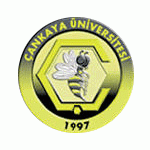 ÇANKAYA UNIVERSITYFACULTY OF ENGINEERINGCOMPUTER ENGINEERING DEPARTMENTTest Plan, Test Design Specifications and Test CasesVersion 1CENG 408Innovative System Design and Development IISUMMER TRAININGINFORMATION SYSTEMName SurnameStudent NumberName SurnameStudent NumberAdvisor: The name of your advisorTable of Contents1.	INTRODUCTION	11.1	Version Control	11.2	Overview	11.3	Scope	11.4	Terminology	12.	FEATURES TO BE TESTED	12.1	Login (LG)	12.2	Add User (AU)	13.	FEATURES NOT TO BE TESTED	24.	ITEM PASS/FAIL CRITERIA	24.1	Exit Criteria	25.	REFERENCES	26.	TEST DESIGN SPECIFICATIONS	36.1	Login (LG)	36.1.1 Subfeatures to be tested	36.1.2 Test Cases	36.2	Add User (AU)	46.2.1 Subfeatures to be tested	46.2.2 Test Cases	47.	Detailed Test Cases	57.1	LG.AD.01	57.2	LG.AD.02	5INTRODUCTIONVersion ControlOverviewWhat is to be tested?  Describe in 2-3 sentencesScopeWhat is the scope?  Describe what this document will include. TerminologyFEATURES TO BE TESTEDThis section lists and gives a brief description of all the major features to be tested.  For each major feature there will be a Test Design Specification added at the end of this document.Login (LG) << Specify the name and acronym of the feature hereDescribe the feature in 2-3 sentencesAdd User (AU) << Specify the name and acronym of the feature hereDescribe the feature in 2-3 sentences…FEATURES NOT TO BE TESTEDList all the features not to be tested and explain why?ITEM PASS/FAIL CRITERIADescribe the general rule to use to decide when a test case passes and when it fails.Exit CriteriaDescribe under what conditions the testing of the product is considered successful.  Some examples are:100% of the test cases are executed95% of the test cases passedAll High and Medium Priority test cases passedREFERENCESIS502_Group1_SRS_V2.0, December 12, 2009 << Give reference to your SRS / SDD documentsTEST DESIGN SPECIFICATIONSLogin (LG)Subfeatures to be testedAdmin (LG.AD)Describe in 1-2 sentence this subfeature.Guest (LG.GT)Describe in 1-2 sentence this subfeature.Test CasesHere list all the related test cases for this featureAdd User (AU)Subfeatures to be testedAdmin (AU.AD)Describe in 1-2 sentence this subfeature.Guest (AU.GT)Describe in 1-2 sentence this subfeature.Test CasesHere list all the related test cases for this featureDetailed Test CasesLG.AD.01LG.AD.02…Version NoDescription of ChangesDate1.0First VersionMay 22, 2010AcronymDefinitionTC IDRequirementsPriorityScenario DescriptionLG.AD.xxGive corresponding requirement noHigh or Medium or LowA brief descriptionLG.AD.013.1HEnter a valid admin user id and passwordLG.AD.023.1HEnter a valid admin user id and blank password…TC IDRequirementsPriorityScenario DescriptionAU.AD.013.2HAdd an admin user who is not already in dbAU.AD.023.3HAdd an admin user who already exist…TC_IDLG.AD.01PurposeEnter a valid admin user id and passwordRequirements3.1PriorityHigh.Estimated Time Needed5 MinutesDependencyAdd User test cases should passSetupAn admin user should be created.Procedure	[A01] Go to login page.Procedure	[A02] Enter a valid admin user id.Procedure	[A03] Enter the valid password for this userProcedure	[A04] Click on the “Login” button.Procedure	[V01] Observe that the login is successful and the admin page appearsProcedure			-CleanupLogout